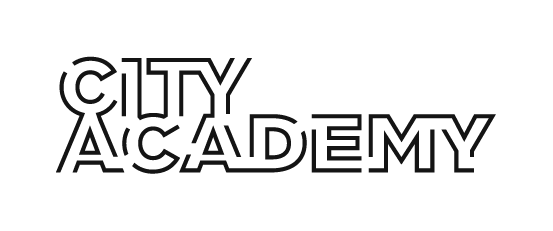 Marriage Story. Nicole (a successful actress) and Charlie (an avant-garde theatre director) are a young married couple going through a messy divorce. An argument ensues as they attack each other about how to move forward with their separation and how their respective lawyers are conducting the separation business. Scene.Nicole: Let’s, let’s just… my work is here now, my family is here.Charlie: And I agreed to put Henry to school here because your show went to series. I did that knowing that you would come back to New York. Nicole: Honey, we never said that; that may have been your assumption, but we never expressly said that. Charlie: We did say it! Nicole: When did we say it? Charlie: I don’t know when we said it, but we said it. Nicole: I thought – Charlie: We said it that time on the phone! Nicole: Honey, let me fin- sorry, I keep saying that. I thought that if Henry was happy here and that the show continued that it might be our life for a while. Charlie: I was not privy to that thought process. Nicole: The only reason that we didn’t live here is because you can’t imagine desires other than your own. Charlie: OK – you wish you hadn’t married me, you wish you had a different life, but this is what happened. Nicole: So, what do we do? Charlie: I don’t know. Nicole: Nora said that there is no coming back from this. Charlie: Fuck Nora! Fucking Nora telling me that I always lived in LA even though I’ve never lived in LA! How could you have her say those things about me?Nicole: Jay said those things about me too. You shouldn’t have fired Burt. Charlie: I need my own asshole. Nicole: Ok, let’s just agree that both our lawyers said shitty stuff about both of us. Charlie: Nora was worse.Nicole: Jay called me an alcoholic.Charlie: She pulled the rug out from underneath me and you’re putting me through Hell.Nicole: You put me through Hell during our marriage. Charlie: That’s what that was, Hell?!Nicole: And now you’re going to put Henry through this horrible thing so that you can yet again get what you want!Charlie: It’s not what I want. Well, it is what I want, but it’s what’s best for him! Nicole: Oh, well I was wondering when you would get around to Henry and what he actually wants! Charlie: Fuck off! Nicole: No, you fuck off! If you listened to your son, or anyone, then you’d know he’s rather live here than – Charlie: Stop putting your feelings about me onto Henry –Nicole: He tells me he likes it better here – Charlie: He tells you because he knows it’s what you want to hear – Nicole: He tells me you’re on the phone all the time and you don’t want to play with him – Charlie: Because I’m going through a divorce in LA and trying to direct a play in New York, which closed because I wasn’t there! It was a huge opportunity for me. Nicole: Fighting for something you don’t even want.